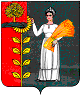 РОССИЙСКАЯ ФЕДЕРАЦИЯСОВЕТ ДЕПУТАТОВ СЕЛЬСКОГО ПОСЕЛЕНИЯ НОВОЧЕРКУТИНСКИЙ СЕЛЬСОВЕТДобринского муниципального района Липецкой области7-сессия 1 созываР Е Ш Е Н И Еот 25.08.2017 г.                         с.Новочеркутино                          № 39-рс«Об установлении нормы предоставления площади жилого помещения по договору социального найма и учетной площадижилого помещения на территории сельского поселения Новочеркутинский сельсовет» Рассмотрев, представленный администрацией сельского поселения Новочеркутинский сельсовет, проект решения «Об установлении нормы предоставления площади жилого помещения по договору социального найма и учетной площади жилого помещения на территории сельского поселения Новочеркутинский сельсовет» , на основании статьи 50 Жилищного Кодекса Российской Федерации, руководствуясь Федеральным законом РФ от 06.10.2003 г. N 131-ФЗ "Об общих принципах организации местного самоуправления в РФ", Уставом сельского поселения Новочеркутинский сельсовет, учитывая решение постоянной  комиссии по вопросам экономики, бюджету, муниципальной собственности и социальным вопросам, Совет депутатов сельского поселения Новочеркутинский сельсовет  Р Е Ш И Л:        1. Установить нормы предоставления площади жилого помещения по договору социального найма и учетной площади жилого помещения на территории сельского  поселения Новочеркутинский сельсовет .       2. Направить указанный нормативно-правовой акт главе сельского поселения для подписания и официального обнародования.3. Настоящее решение вступает в силу со дня его официального обнародования.4. Контроль за выполнением настоящего решения оставляю за собой.Председатель Совета депутатов сельского поселения Новочеркутинский сельсовет                                                        И.С.ПытинПринятоРешением Совета депутатов сельского поселения Новочеркутинский сельсоветДобринского муниципального районаЛипецкой области Российской Федерации№ 39-рс от 25.08.2017г.Нормы предоставления площади жилого помещения по договору социального найма и учетной площади жилого помещения на территории сельского  поселения Новочеркутинский сельсовет1.Установить норму предоставления площади жилого помещения по договору социального найма на территории сельского поселения Новочеркутинский сельсовет Добринского муниципального района в размере не менее:-18 квадратных метров общей площади – на одного члена семьи из двух и более человек,-33 квадратных метров- на одиноко проживающего человека.  2.Установить норму площади жилого помещения для принятия на учет в качестве нуждающихся в жилых помещениях, предоставляемых по договорам социального найма на территории сельского поселения Новочеркутинский сельсовет Добринского муниципального района (учетную норму), в размере менее 15 квадратных метров общей площади на одного человека.Глава сельского поселения	И.С.ПытинНовочеркутинский сельсовет